Avis de publication des résultats d’Appel d’offres ou du Recrutement de Consultants Avis Type (à supprimer dans la version à publier)[Insérer : identifiant de l’Autorité contractante][Insérer : Identification de l’AAO]Avis d’Appel d’Offres n° …../CEDEAO/……./………/202...Pays : Indiquez le nom du Pays concernéAcheteur : Indiquez le nom de l’acheteurIntitulé du Marché : ………………………………………………………….Méthode de passation de marché : ……………………………………….Prêt/Crédit/Don N° : si s’applique  Emis le :  …. /…./ 202….  Date limite de dépôt :  …. /…./ 202….Cet Avis de Publication des Résultats fait suite à l’Avis Particulier de Passation des Marchés publié sur le site internet de la CEDEAO [insérer le nom de la publication] du [insérer la date] ou tout autre canal à préciser. Le [insérer le nom de l’Autorité contractante] porte à la connaissance des
soumissionnaires ayant participé à l'appel d'offres lancé le ………./…../202…. pour indiquez l’intitulé du marché à indiquez le lieu de réalisation du marché en République de …………………………………, qu'à l'issue du dépouillement des soumissions, le marché est provisoirement attribué indiquez le nom de l’attributaire, pour un montant de : indiquez le montant proposé pour le contrat. Le délai de réalisation est de ……………………………Signature habilitée du Client Nom et Prénom COMUNIDADE ECONOMICA DOS ESTADOS DA AFRICA OCIDENTALECONOMIC COMMUNITY OFWEST AFRICAN STATES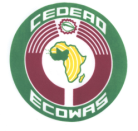 COMMUNAUTE ECONOMIQUE DES ETATS DE L’AFRIQUE DE L’OUEST